Minutes of Meeting17 Sept 2019AttendanceAgendaCOT calibrationDoctors looking after other clinicians: how we might educate our trainees for thisPower and privilege in GP EducationBusinessPetchey Academy on 8 Oct am: MS will ask them to come @ 815 and give your email address unless you say otherwiseLunch: VTS need to be at Homerton @ 1:30 from next weekEmails will be sent if ST3s unexplained absenceNew portfolio next yearNew RCGP curriculum nowChanges to portfolio linkage: clinical experience areas etc, live nowResidential: Pls let MS & JT know if any suggestions or offers to lead sessionsPayments as below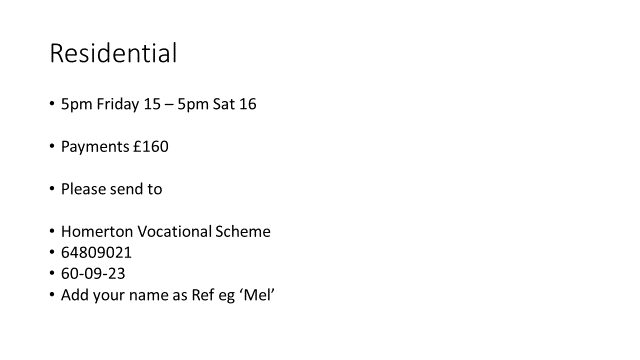 Mel SayerMel SayerJonathon TomlinsonJonathon TomlinsonJo HeymanJuliet BrownMichael LeonardClare HightonAlex Kelly Will BrookHelen DrewRuth SilvermanEmily WoolridgeLucy O’RourkePaul UgwuMark HindleySteph CoughlinHaoli JamesMilan GangolaLeo HussainApologiesAnchal ChopraJo HeymanJuliet BrownMichael LeonardClare HightonAlex Kelly Will BrookHelen DrewRuth SilvermanEmily WoolridgeLucy O’RourkePaul UgwuMark HindleySteph CoughlinHaoli JamesMilan GangolaLeo HussainApologiesAnchal ChopraMareeni RaymondMareeni RaymondPaul KellandPaul KellandJames MeliaJames MeliaDom RobertsAnna PilkingtonAjay OjhaFiona SandersChuan ChorNiifio AddyDom RobertsAnna PilkingtonAjay OjhaFiona SandersChuan ChorNiifio Addy